SASANKI ŚRODA 3.06.2020Blok tematyczny: DZIEŃ DZIECKATemat dnia: „KOLOROWY DZIEŃ” (mowa i myślenie + plastyka)Cele szczegółowe zajęć, dzięki zabawom dziecko:rozpoznaje i nazywa wybrane kolory podczas rysowania próbuje prawidłowo trzymać przybory kreślarskiestara się regulować siłę głosu w naturalnych sytuacjach, przechodząc od szeptu do głośnego mówieniauczestniczy w zabawach doskonalących prawidłową wymowę głosekWitamy rodziców i dzieci z grupy „Sasanki”, niżej zamieszczamy propozycje zabaw na dziś. Zabawa ruchowa ,,Kwiatek do kwiatka”. Dziecko z rodzeństwem-kwiatki chodzą swobodnie po domu. Wykonują polecenia rodzica, np.: kwiatek do kwiatka – dobierają się w pary;– wszystkie kwiatkitworzą jedno wspólne koło.Zabawa tematyczna ,,Lalka chce jeść”- zwracanie uwagi na samodzielne i poprawne spożywanie posiłkówZabawa ruchowa na czworakach „Leniwe pieski”.Dziecko z rodzeństwem – leniwe pieski leżą na plecach z ugiętymi w kolanach, lekko uniesionymi nogami i uniesionymi, ugiętymi w łokciach rękoma. Poruszają na przemian prawą nogą i ręką oraz lewą nogą i ręką tak, jakby pieski chciały podrapać się po plecach, ocierając się o trawę. Po kilku chwilach następuje odpoczynek – leżenie tyłem i spokojne oddychanie.Ćwiczenia poranne – Zestaw XXV- Ćwiczenie orientacyjno-porządkowe „Portrety”. Dziecko stoi na baczność. Na hasło: Malarz maluje portret! udaje, że pozuje malarzowi. Staje w wymyślonej pozycji i robi rożne miny.-  Ćwiczenie dużych grup mięśniowych „Podnieś piórko”. Dziecko stoją. Przed rodzicem kładzie klocek-piórko. Na hasło: Podnieś piórko! schyla się i delikatnie podnosi klocek.-  Ćwiczenie rzutne „Złap jajko”. Dziecko stoi i trzyma w ręku woreczek. Dziecko podrzuca i łapie woreczki obiema rękami.-  Ćwiczenie skoczne „Klawiatura”. Dziecko kładzie woreczki przed sobą na podłodze. Następnie przeskakuje przez nie do przodu, do tyłu i na boki.-  Ćwiczenie zręcznościowe „Krąży kometa”. Dziecko siedzi na dywanie w siadzie skrzyżnym. Przekłada wokół siebie swój woreczek z ręki do ręki.-  Ćwiczenie uspokajające. Dziecko leży na dywanie, kładzie woreczek na brzuchu i głęboko oddycha. Obserwuje, jak woreczek unosi się i opada.„Prezentacja kolorowych ubiorów”- zabawa słowna Dziecko na stojąco opowiada, w jakim kolorze jest jego ubranie. Po kolei opowiada jakiego koloru ma buty, skarpety, spodnie, majtki itd. 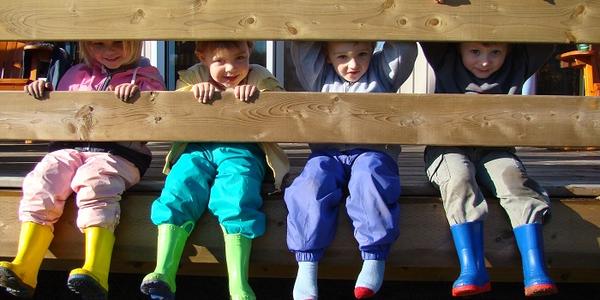 „Dziwne zwierzęta”- praca plastyczna– kolorowanie rysunku w konturze według instrukcjiDziecko dostaje od rodzica kartki z konturowymi rysunkami różnych zwierząt. Koloruje je kredkami pastelowymi na inny kolor, niż ten, w jakim dane zwierzę jest w rzeczywistości. 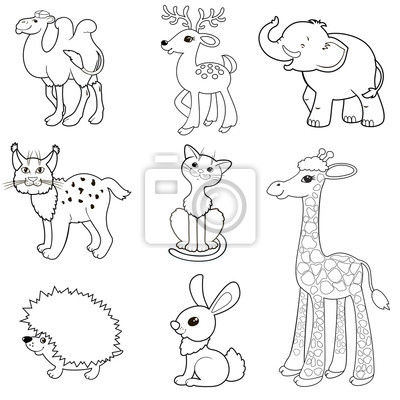 „Ćwiczenie warg i języka”- zabawa artykulacyjnaDzieci naśladują to, co pokazuje rodzic: wysuwanie warg do przodu,otwieranie ich i zamykanie (rybka), dotykanie językiem podniebienia, dotykanie językiem kolejno zębów górnych i dolnych, oblizywanie warg, dotykanie czubkiem języka kolejnych zębów szczęki górnej, a potem dolnej. Rozwijanie sprawności aparatu artykulacyjnego mowy. Zabawa bieżna „Slalom między drzewami”Rodzic zaznacza drzewa (zawiązuje wokół ich pni szaliki), które dziecko będzie omijać w zabawie. „Szukamy rymów” – zabawa dydaktycznaZabawa polega na tym, że rodzic mówi jakiś wyraz i razem z dzieckiem próbują znaleźć do niego rym.Dmuchanie kolorowych balonów								     Opracowały:								Marta Drożdżewicz                                                                                           Anna Drożdżewicz